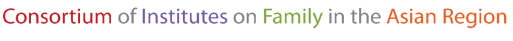 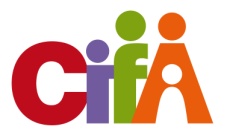 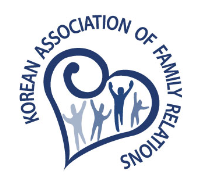 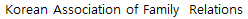 The 5th Regional Symposium of CIFA in 2016Asian Families: Change and ConsistencyNovember 3 - 5, 2016, Seoul, KoreaSubmission of the AbstractPlease submit your abstract by e-mail to cifa2016seoul@gmail.com latest on 30th June, 2016Title Title Title Title Please tick () your presentation for:Please tick () your presentation for:Please tick () your presentation for:Title Title Title Title Concurrent Session Presentation (    )Concurrent Session Presentation (    )Concurrent Session Presentation (    )Title Title Title Title Poster Session Presentation (    )Poster Session Presentation (    )Poster Session Presentation (    )Information of Author(s)Information of Author(s)Information of Author(s)Information of Author(s)Information of Author(s)Information of Author(s)Information of Author(s)Information of Author(s)Information of Author(s)Information of Author(s)Information of Author(s)Information of Author(s)NameNameNameNameNameCountryPosition / AffiliationPosition / AffiliationPosition / AffiliationPosition / Affiliation11223344Corresponding AuthorCorresponding AuthorCorresponding AuthorCorresponding AuthorCorresponding AuthorNameCorresponding AuthorCorresponding AuthorCorresponding AuthorCorresponding AuthorCorresponding AuthorAddressCorresponding AuthorCorresponding AuthorCorresponding AuthorCorresponding AuthorCorresponding Authore-mailTel.Please indicate category(s) for your presentation (please tick  one or more fields )Please indicate category(s) for your presentation (please tick  one or more fields )Please indicate category(s) for your presentation (please tick  one or more fields )Please indicate category(s) for your presentation (please tick  one or more fields )Please indicate category(s) for your presentation (please tick  one or more fields )Please indicate category(s) for your presentation (please tick  one or more fields )Please indicate category(s) for your presentation (please tick  one or more fields )Please indicate category(s) for your presentation (please tick  one or more fields )Please indicate category(s) for your presentation (please tick  one or more fields )Please indicate category(s) for your presentation (please tick  one or more fields )Please indicate category(s) for your presentation (please tick  one or more fields )Please indicate category(s) for your presentation (please tick  one or more fields )1Family Relations and Family Harmony: Changing Values in AsiaFamily Relations and Family Harmony: Changing Values in AsiaFamily Relations and Family Harmony: Changing Values in AsiaFamily Relations and Family Harmony: Changing Values in AsiaFamily Relations and Family Harmony: Changing Values in AsiaFamily Relations and Family Harmony: Changing Values in AsiaFamily Relations and Family Harmony: Changing Values in AsiaFamily Relations and Family Harmony: Changing Values in AsiaFamily Relations and Family Harmony: Changing Values in Asia2Families with Special NeedsFamilies with Special NeedsFamilies with Special NeedsFamilies with Special NeedsFamilies with Special NeedsFamilies with Special NeedsFamilies with Special NeedsFamilies with Special NeedsFamilies with Special Needs3Child Development and Parenting in Asian FamiliesChild Development and Parenting in Asian FamiliesChild Development and Parenting in Asian FamiliesChild Development and Parenting in Asian FamiliesChild Development and Parenting in Asian FamiliesChild Development and Parenting in Asian FamiliesChild Development and Parenting in Asian FamiliesChild Development and Parenting in Asian FamiliesChild Development and Parenting in Asian Families4Family Life EducationFamily Life EducationFamily Life EducationFamily Life EducationFamily Life EducationFamily Life EducationFamily Life EducationFamily Life EducationFamily Life Education5Changing Roles of Elderly Members in Contemporary FamiliesChanging Roles of Elderly Members in Contemporary FamiliesChanging Roles of Elderly Members in Contemporary FamiliesChanging Roles of Elderly Members in Contemporary FamiliesChanging Roles of Elderly Members in Contemporary FamiliesChanging Roles of Elderly Members in Contemporary FamiliesChanging Roles of Elderly Members in Contemporary FamiliesChanging Roles of Elderly Members in Contemporary FamiliesChanging Roles of Elderly Members in Contemporary Families6Domestic Violence: Interventions and MediationDomestic Violence: Interventions and MediationDomestic Violence: Interventions and MediationDomestic Violence: Interventions and MediationDomestic Violence: Interventions and MediationDomestic Violence: Interventions and MediationDomestic Violence: Interventions and MediationDomestic Violence: Interventions and MediationDomestic Violence: Interventions and Mediation7Family Therapy and Practice WisdomFamily Therapy and Practice WisdomFamily Therapy and Practice WisdomFamily Therapy and Practice WisdomFamily Therapy and Practice WisdomFamily Therapy and Practice WisdomFamily Therapy and Practice WisdomFamily Therapy and Practice WisdomFamily Therapy and Practice Wisdom8Family Policy Initiatives in Responding to Changing Family NeedsFamily Policy Initiatives in Responding to Changing Family NeedsFamily Policy Initiatives in Responding to Changing Family NeedsFamily Policy Initiatives in Responding to Changing Family NeedsFamily Policy Initiatives in Responding to Changing Family NeedsFamily Policy Initiatives in Responding to Changing Family NeedsFamily Policy Initiatives in Responding to Changing Family NeedsFamily Policy Initiatives in Responding to Changing Family NeedsFamily Policy Initiatives in Responding to Changing Family NeedsTitle:12pts boldContents of Abstract(should be written in English with maximum to 200 words)12ptsKeywords (3~5 words)12pts boldCategory(ies)12pts